Liebe Klasse 1a, 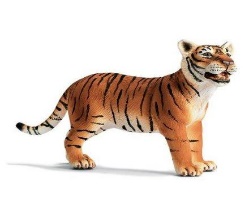 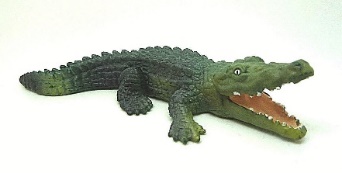 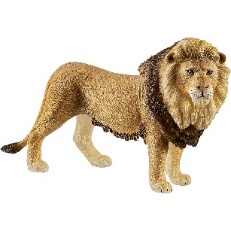 ich hoffe, dass es euch gut geht. Wie ihr vielleicht schon erfahren habt, werde ich euch jetzt in Mathe unterstützen, worüber ich mich sehr freue.Ich habe gehört, dass ihr sehr fleißig in Mathe seid und viele Kinder schon mit den Themenplänen fertig sind und im Zahlenfuchs arbeiten. Das ist ja toll!Damit ihr aber noch ein wenig Abwechslung bekommt, habe ich euch einen Plan zum Thema Geld erstellt. Dafür braucht ihr das Flex&Flo Heft (lila) und Spielgeld (beides liegt zum Abholen in der Pausenhalle bereit). Weiterhin habe ich euch Arbeitsblätter erstellt und ein paar Spiele zum Thema, die ihr euch gerne ausdrucken könnt, wenn ihr den Themenplan fertig habt.Ich wünsche euch viel Spaß dabei und freue mich von euch zu hören. Ihr könnt mich entweder über Frau Stratmann oder über meine E-Mail Adresse erreichen: Jennifer.Rabah@gmail.comBei auftretenden Fragen können wir uns auch gerne in einer Videokonferenz treffen.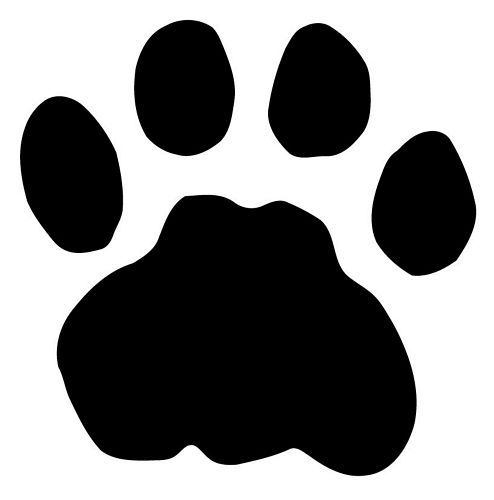 Bleibt gesund und bis bald,eure Frau Rabah